РОССИЙСКАЯ ФЕДЕРАЦИЯОРЛОВСКАЯ ОБЛАСТЬКРАСНОЗОРЕНСКИЙ РАЙОНТРУНОВСКИЙ СЕЛЬСКИЙ СОВЕТ НАРОДНЫХ ДЕПУТАТОВРЕШЕНИЕ      В целях реализации Федерального закона от 06.10.2003 № 131-ФЗ (ред. от 30.12.2021) "Об общих принципах организации местного самоуправления в Российской Федерации", Федерального закона от 31.07.2020 № 248-ФЗ «О государственном контроле (надзоре) и муниципальном контроле в Российской Федерации», решения Труновского сельского Совета народных депутатов от 30.09.2021 № 4 «Об утверждении Положения о муниципальном контроле в сфере благоустройства на территории Труновского сельского поселения Краснозоренского района Орловской области», Труновский сельский Совет народных депутатов                                                              РЕШИЛ:       1.Внести в решение Совета народных депутатов от 30.09.2021 № 4 «Об утверждении Положения о муниципальном контроле в сфере благоустройства на территории Труновского сельского поселения Краснозоренского района Орловской области» (далее – Положение) следующие изменения и дополнения:            1.1. подпункт 5.2 Пункта 5 Положения изложить в следующей редакции:«5.2. Ключевые показатели вида контроля и их целевые значения, индикативные показатели для контроля в сфере благоустройства  указаны в приложении 1 к настоящему Положению»;        1.2. Дополнить Положение приложением №1 в соответствии с приложением к настоящему решению.       2.Настоящее решение подлежит обнародованию (опубликованию) и размещению на официальном сайте администрации Труновского сельского поселения Краснозоренского района Орловской области в сети «Интернет».        3. Настоящее решение вступает в силу с 1 марта 2022 года.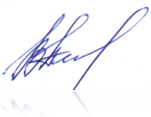   Глава Труновского   сельского поселения                                                        В.А.ПодколзинПриложение 1к решению Труновского сельского Совета народных депутатовот 25 февраля 2022 г. №20Приложение № 1к Положению о муниципальном контроле в сфере благоустройства на территории Труновского сельского поселения Краснозоренского района Орловской областиКлючевые показатели и их целевые значения:2.Индикативные показатели сфере благоустройства на территории Труновского сельского поселения Краснозоренского района Орловской области:          1) количество внеплановых контрольных (надзорных) мероприятий, проведенных за отчетный период;2) количество контрольных (надзорных) мероприятий с взаимодействием, проведенных за отчетный период;3) количество контрольных (надзорных) мероприятий, проведенных с использованием средств дистанционного взаимодействия, за отчетный период;4) количество обязательных профилактических визитов, проведенных за отчетный период;5) количество предостережений о недопустимости нарушения обязательных требований, объявленных за отчетный период;6) количество контрольных (надзорных) мероприятий, по результатам которых выявлены нарушения обязательных требований, за отчетный период; 7) количество направленных в органы прокуратуры заявлений о согласовании проведения контрольных (надзорных) мероприятий, за отчетный период; 8) количество направленных в органы прокуратуры заявлений о согласовании проведения контрольных (надзорных) мероприятий, по которым органами прокуратуры отказано в согласовании, за отчетный период; 9) общее количество учтенных объектов контроля на конец отчетного периода;10) количество учтенных контролируемых лиц на конец отчетного периода;11) количество учтенных контролируемых лиц, в отношении которых проведены контрольные (надзорные) мероприятия, за отчетный период; 12) количество исковых заявлений об оспаривании решений, действий (бездействий) должностных лиц контрольных (надзорных) органов, направленных контролируемыми лицами в судебном порядке, за отчетный период;13) количество исковых заявлений об оспаривании решений, действий (бездействий) должностных лиц контрольных (надзорных) органов, направленных контролируемыми лицами в судебном порядке, по которым принято решение об удовлетворении заявленных требований, за отчетный период.О внесении изменений и дополнений в решение Труновского сельского Совета народных депутатов от 30.09.2021 № 4 «Об утверждении Положения о муниципальном контроле в сфере благоустройства на территории Труновского сельского поселения Краснозоренского района Орловской области»Принято на  5 заседании сельского Совета народных депутатов 25 февраля 2022 г. № 20№п/пКлючевые показателиЦелевое значение показателя Целевое значение показателя Целевое значение показателя №п/пКлючевые показатели2022202320241.Количество погибших в результате нарушения норм и правил установленных правилами благоустройства в процессе осуществления деятельности, на 100 человек (проценты) не  > 0,1не  > 0,1не > 0,12. Количество пострадавших в результате нарушения норм и правил установленных правилами благоустройства в процессе осуществления деятельности, на 100 человек (проценты)не более 1не более 1не более 1